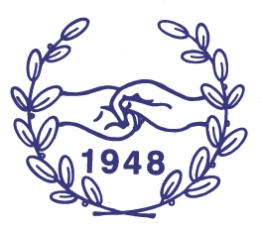 Ένωση Κωφών ΕλλάδοςΕβδομάδα Κωφών28 Σεπτεμβρίου - 4 Οκτωβρίου 2015ΠρόσκλησηΣας καλούμε την Δευτέρα 28 Σεπτεμβρίου 2015 να παρακολουθήσετε την Διάλεξη για την Συνταγματική Αναγνώριση της Ελληνικής Νοηματικής Γλώσσας, που θα πραγματοποιηθεί στο Ίδρυμα Ευγενίδου, ώρες 18.30  - 21.30. Η εκδήλωση αυτή γίνεται στα πλαίσια της Εβδομάδας Κωφών που διοργανώνει η Ένωση Κωφών Ελλάδος από τις 28 Σεπτέμβρη έως 4 Οκτώβρη στην Αθήνα.Σας περιμένουμε. 